Beaumont Parish Hall Annual Over 60’s Tea in 2006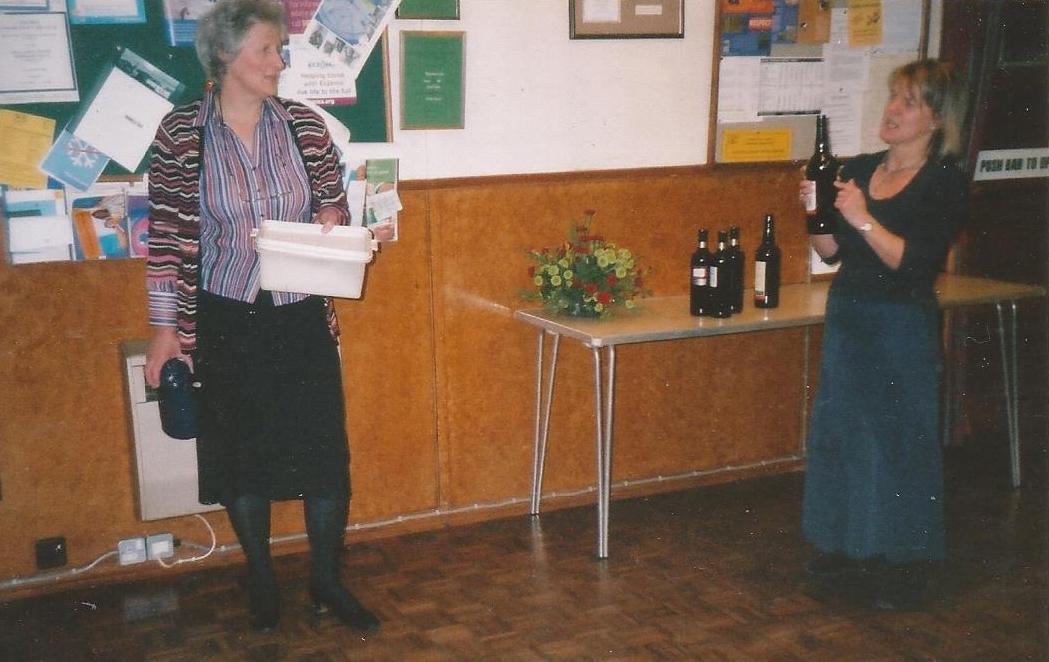 Preparations:  Margaret Harrington and Wendy Betts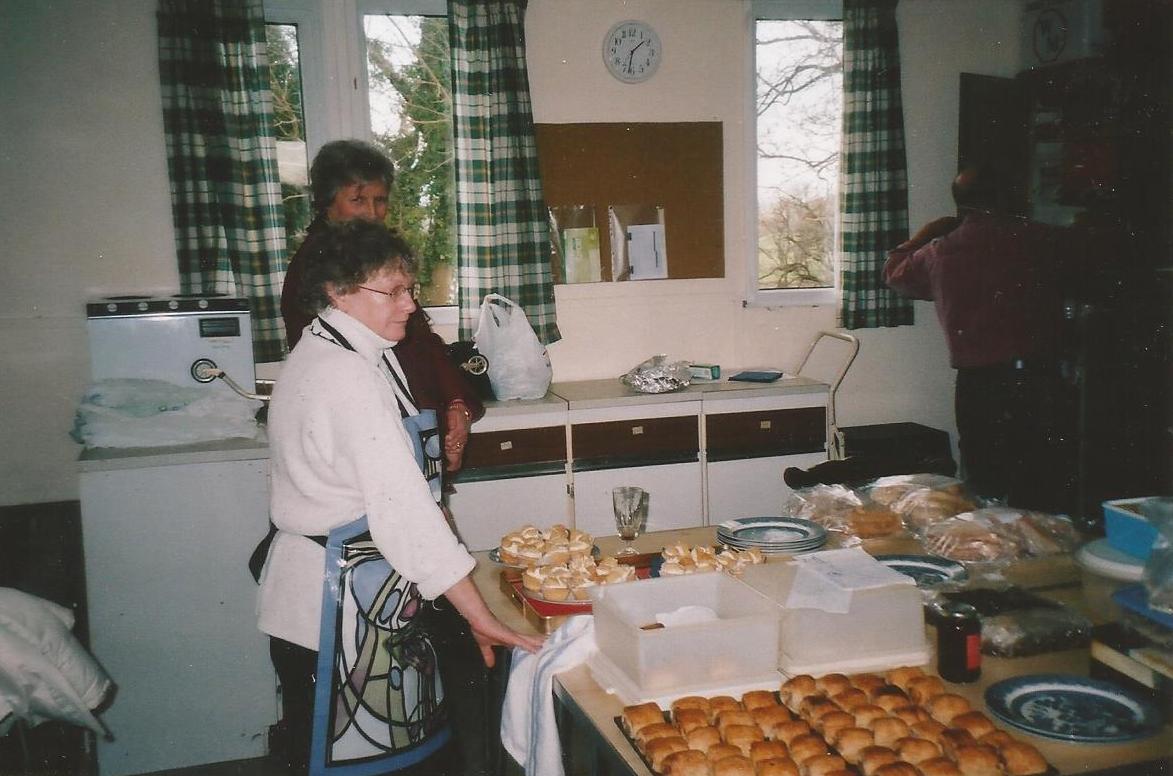 Elsie Phillips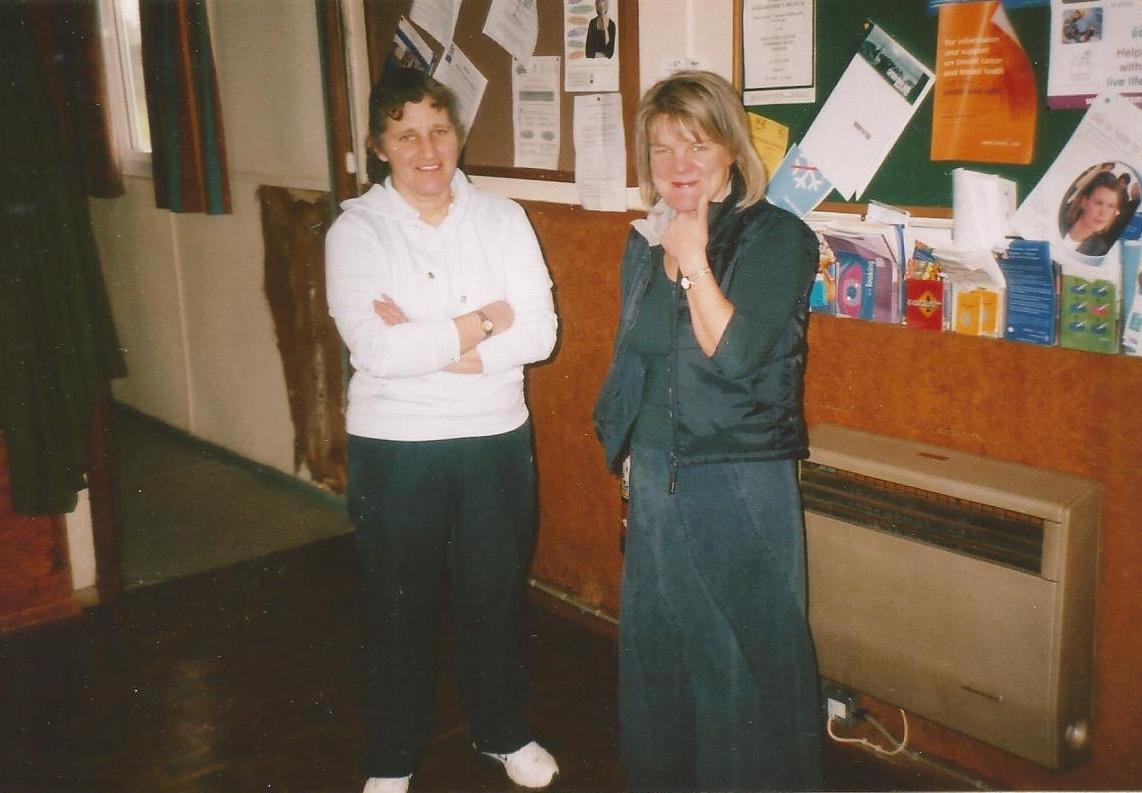 Maryann Baxter and Wendy Betts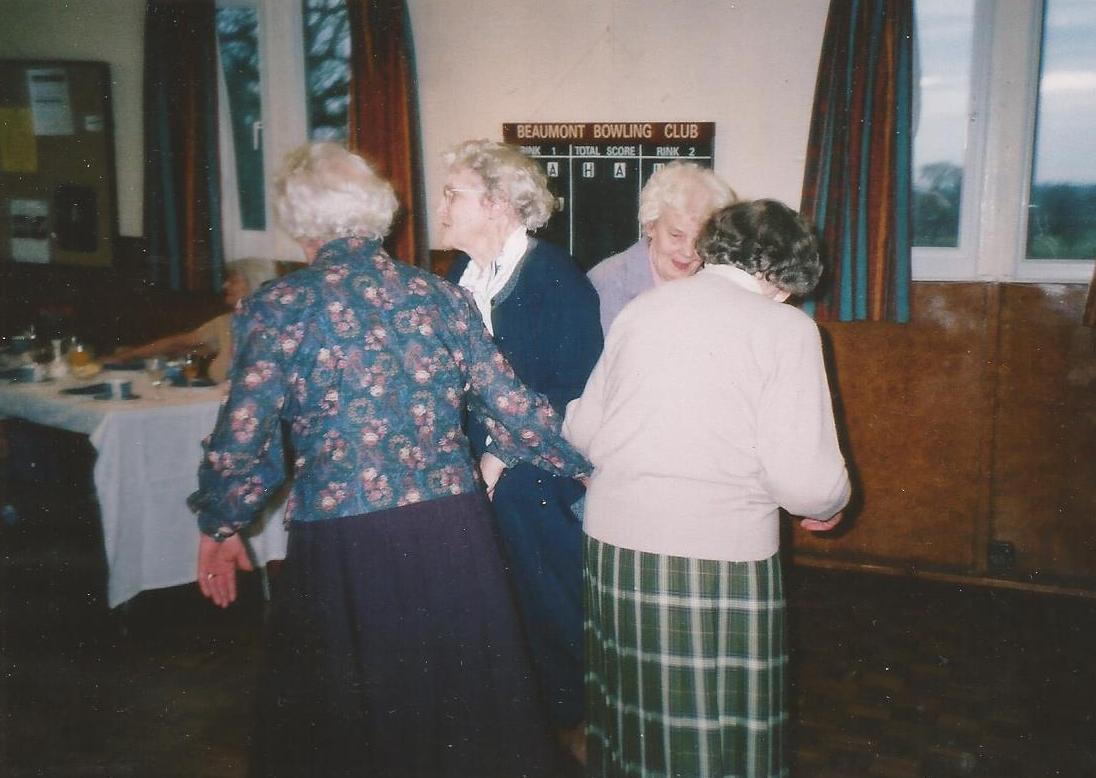 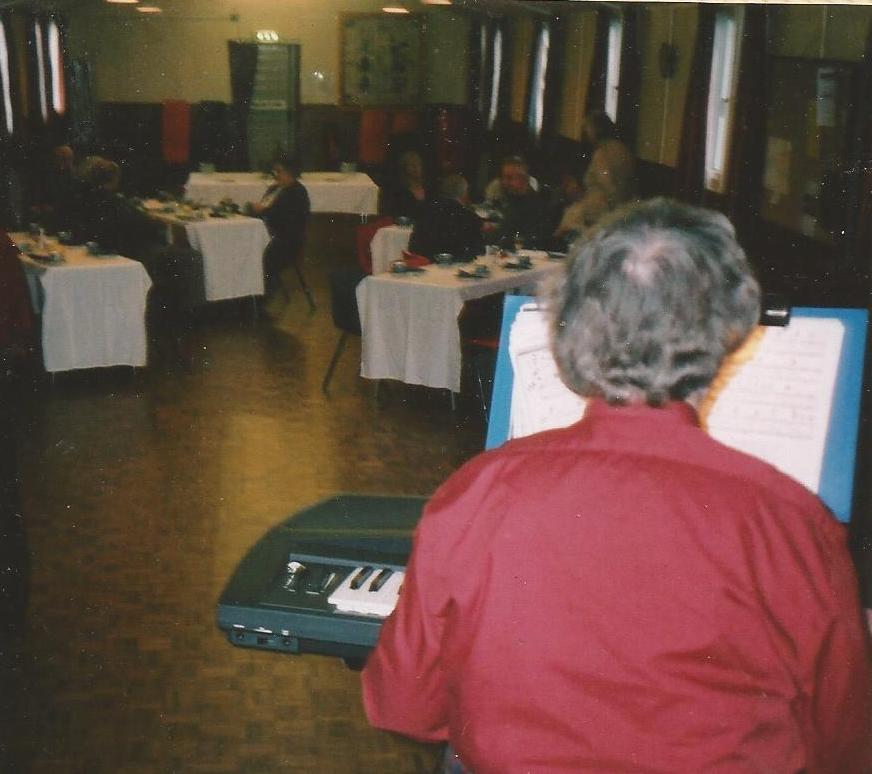 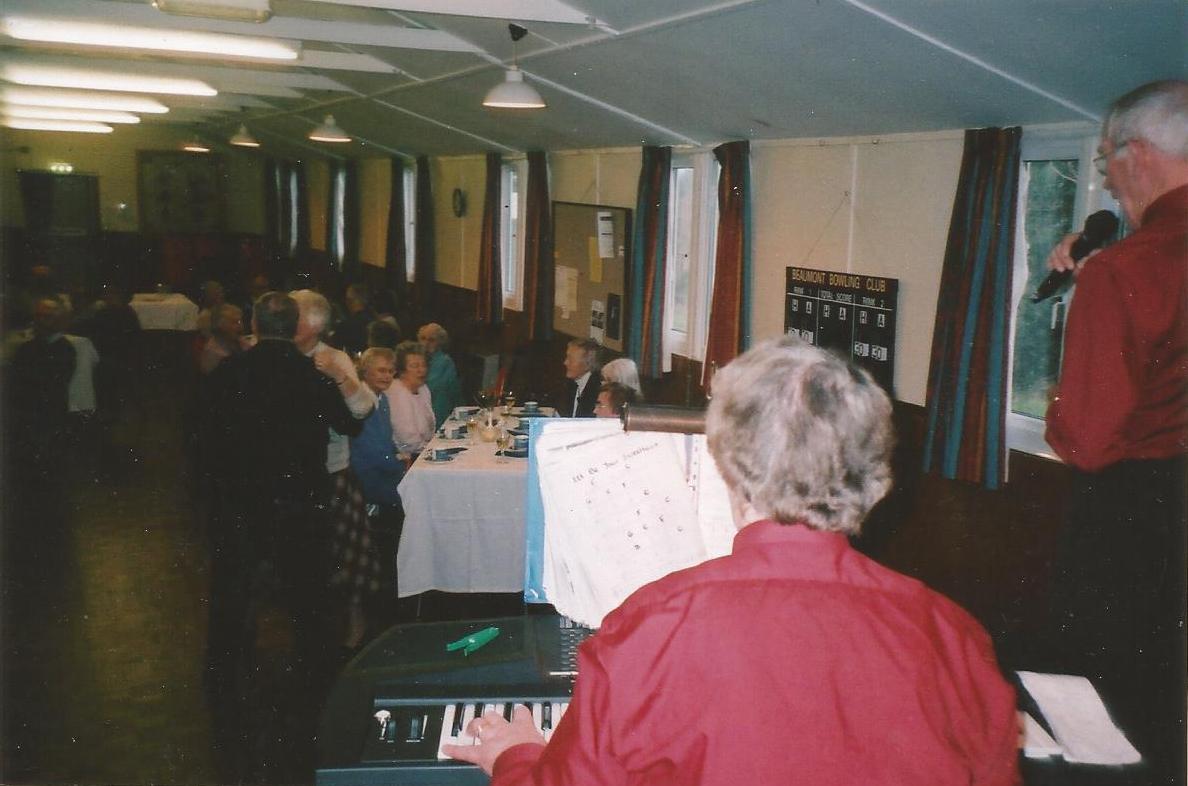 